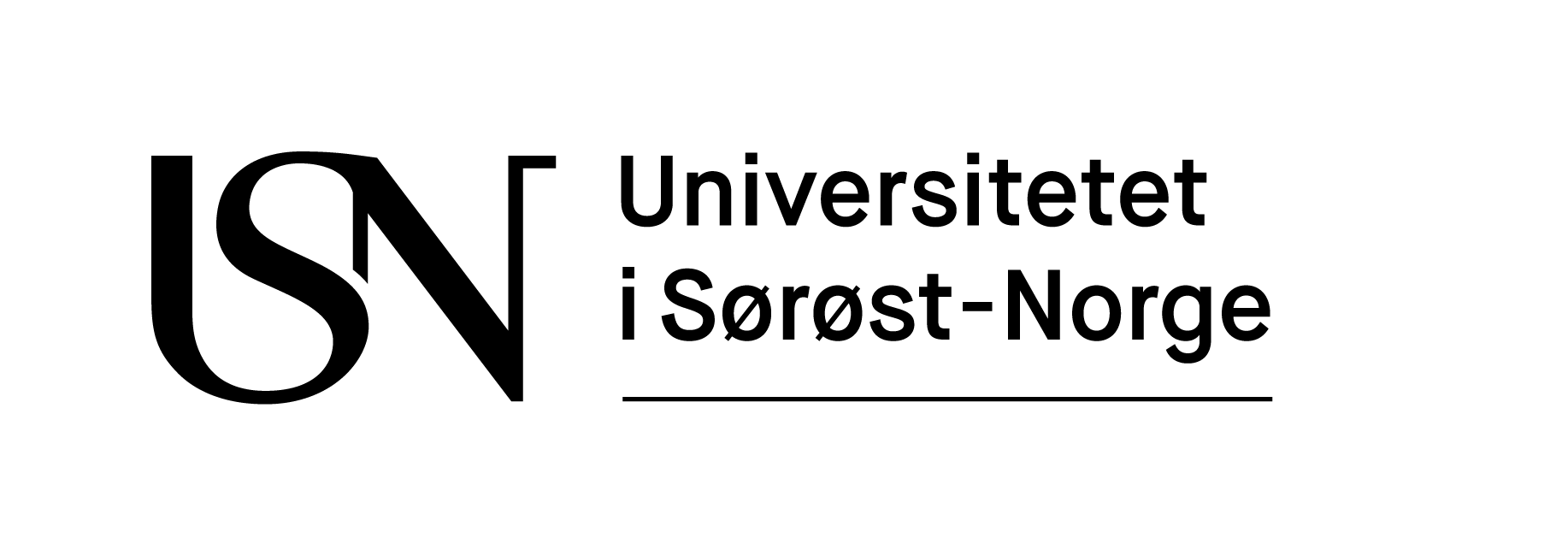 Lederuttalelse for x i forbindelse med søknad som merittert underviser Om xHer presenterer du søkeren. Du kan for eksempel ha fokus på hvordan søkeren har bidratt/bidrar til å løse utdanningsfaglige oppgaver, hvordan søkeren samarbeider med studenter, kolleger, ledere og andre for å heve undervisningskvaliteten, hvilken betydning søkeren har hatt for utviklingen av læringsmiljø og studiekvalitet ved instituttet/enheten e.l. Rollen som merittert underviser Her beskriver du hva det kan være aktuelt for søkeren å jobbe med fremover når det gjelder undervisnings- og studiekvalitet ved instituttet/fagmiljøet hvis søkeren får status som merittert underviser. En plan for fremtidig virksomhet i rollen som merittert underviser bør utarbeides i samarbeid med søkeren. Jeg bekrefter med dette at jeg støtter at x søker om status som merittert underviser.   Vennlig hilsen Navn Stilling Navn@usn.no Telefonnummer 